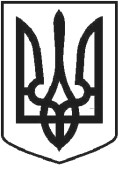 ЧОРТКІВСЬКА    МІСЬКА    РАДАВИКОНАВЧИЙ КОМІТЕТРІШЕННЯ (ПРОЄКТ)__ березня 2023року   								    №__Про затвердження оновленого складу комісії з визначення місць розташування контейнерних майданчиків та контейнерів для твердих побутових відходів на території Чортківськоїміської територіальної громади         У зв’язку із кадровими змінами в структурі управління комунального господарства Чортківської міської ради,керуючись статтями40, 52, частиною 6 статті 59 Закону України «Про місцеве самоврядування в Україні», виконавчий комітет  міської ради ВИРІШИВ:  1. Затвердити оновлений склад комісії з визначення місць розташування контейнерних майданчиків та контейнерів для твердих побутових відходів на території Чортківської міської територіальноїгромади,  згідно з додатком 1. 2. Визнати таким, що втратило чинністьрішення  виконавчого комітету міської ради від 18травня 2022 року №136 «Про затвердження оновленого складу комісії з визначення місць розташування контейнерних майданчиків та контейнерів для твердих побутових відходів на території Чортківської міської територіальної громади». 3. Копію рішення направити управлінню комунального господарства  міської ради, КП «Чортківський ККП» міської ради.4. Контроль за виконанням даного рішення покласти на заступницю міського голови з питань діяльності виконавчих органів міської ради Наталію ВОЙЦЕХОВСЬКУ. Міський голова                                                             Володимир ШМАТЬКО  Войцеховська Н.М.Васильченко А.Є.Фаріон М.С.Мацевко І.А.Додаток 1до рішення виконавчого комітету від __березня 2023року №__Склад комісії з визначення місць розташування контейнерних майданчиків та контейнерів для твердих побутових відходів на території Чортківської міської територіальної громади Депутат відповідного округу  	- 	(за згодою) Представник 	- 	(за згодою) Держпродспоживслужбив Чортківському районі Керуюча справами виконавчого комітету міської ради    Алеся ВАСИЛЬЧЕНКОВОЙЦЕХОВСЬКА   Наталія Миколаївна  - заступник міського голови з питань діяльності виконавчих органів міської ради – голова комісії.- заступник міського голови з питань діяльності виконавчих органів міської ради – голова комісії.МАЦЕВКО Ірина Андріївна- в.о. начальника управління комунального господарства міської ради – секретар комісії.- в.о. начальника управління комунального господарства міської ради – секретар комісії.   Члени комісії:    Члени комісії: ГРЕЩУК  Василь Степанович - начальник відділу архітектури та містобудівного кадастру міської ради САСАНЧИН Олег ІгоровичФАРІОН Мар’яна Сергіївна- - провідний	спеціаліст 	відділу земельних ресурсів міської радиначальниця юридичного відділу  міської ради  СТЕЛІГА Андрій Романович- інспекторвідділу муніципальної інспекціїта контролю за паркуванням міської ради ЗАПОТІЧНИЙ  Роман Володимирович - в.о. начальника Чортківського комбінату комунальних підприємств 